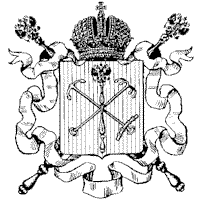 КОМИТЕТ ПО СОЦИАЛЬНОЙ ПОЛИТИКЕ САНКТ-ПЕТЕРБУРГА САНКТ-ПЕТЕРБУРГСКОЕ ГОСУДАРСТВЕННОЕ АВТОНОМНОЕ ОБРАЗОВАТЕЛЬНОЕ УЧРЕЖДЕНИЕ ВЫСШЕГО ОБРАЗОВАНИЯ«САНКТ-ПЕТЕРБУРГСКИЙ ГОСУДАРСТВЕННЫЙ ИНСТИТУТПСИХОЛОГИИ И СОЦИАЛЬНОЙ РАБОТЫ»(СПбГИПСР)Информационное письмоВ целях интеграции науки и практики, а также обсуждения возможностей внедрения инновационных технологий в практику предоставления социальных услуг населению Санкт-Петербургский государственный институт психологии и социальной работы (СПбГИПСР) 02-03 июня 2021 г. проводит ХIX-ю международную научно-практическую конференцию по вопросам социальной политики, приуроченную ко Дню социального работника (далее – Конференцию). Тематика Конференции в 2021 году – «Развитие рынка социальных услуг».Конференция пройдёт в два дня:- 02 июня 2021 года на площадке АДЦ «Невская Ратуша» (Санкт-Петербург, ул. Новгородская, д. 20) – пленарное заседание;- 03 июня 2021 года на площадке в СПбГИПСР (Санкт-Петербург, 12-я линия В.О., д. 13А) в смешанном режиме (очном и дистанционном - на платформе MS Teams) – секционные заседания. Проект программы Конференции (по состоянию на 05 апреля 2021 г.) представлен в прил. 1.К участию в Конференции приглашаются руководители профильных исполнительных органов государственной власти, руководители учреждений социальной защиты населения, руководители образовательных учреждений высшего и среднего профессионального образования, реализующие образовательные программы по направлениям помогающих профессий, руководители общественных организаций. Формы участия в Конференции: участие с докладом и участие без доклада (в качестве слушателя). Для участия в работе Конференции необходимо направить в адрес Оргкомитета по электронной почте nic@gipsr.ru до 10 мая 2021 года включительно заявку (прил. 2) и, в случае участия в Конференции с докладом, – материалы доклада (требования к оформлению материалов доклада приводятся в прил. 3). Оргкомитет Конференции оставляет за собой право рецензировать и отклонять направленные в его адрес материалы докладов. По итогам работы Конференции планируется подготовить и опубликовать до конца августа 2021 г. сборник научных трудов Конференции, индексированный в РИНЦ. Организационный взнос за участие в Конференции не предусмотрен. Программа Конференции, а также пригласительные письма для участия в очных и дистанционных мероприятиях Конференции будут разосланы участникам Конференции до 26 мая 2021 года включительно. Контактное лицо Оргкомитета Конференции: Докторов Игорь Борисович – начальник отдела информационной политики Санкт-Петербургского государственного института психологии и социальной работы, телефон: 8 (812) 329-08-82, e-mail: nic@gipsr.ruПриложение 1Перечень пленарных и секционных заседаний Конференции02 июня 2021 года, среда 10:00 – 13:00:  Пленарное заседание КонференцииМодераторы секции: Балашов Алексей Игоревич – ректор Санкт-Петербургского государственного института психологии и социальной работы, доктор экономических наукРжаненков Александр Николаевич – Председатель Комитета по социальной политике Санкт-Петербурга (по согласованию) Место проведения: Правительство Санкт-Петербурга, Санкт-Петербург, ул. Новгородская, д. 20, АДЦ «Невская Ратуша», конференц-зал № 303 июня 2021 года, четверг 11:00 – 17:00: Секционные заседания11:00 – 13:30: Проблемы теоретико-методического обеспечения оказания психологических услуг в социальной сфереМодератор секции: Щукина Мария Алексеевна, заведующая кафедрой общей, возрастной и дифференциальной психологии Санкт-Петербургского государственного института психологии и социальной работы, доктор психологических наук, профессорМесто проведения: в онлайн-режиме на платформе MS Teams11:00 – 13:30: Психологическая помощь детям и взрослым с нарушениями здоровья и адаптацииМодератор секции: Крайнюков Сергей Владимирович, заведующий кафедрой клинической психологии Санкт-Петербургского государственного института психологии и социальной работы, кандидат психологических наукМесто проведения: в онлайн-режиме на платформе MS Teams11:00 – 13:30: Конфликтология в работе с психолого-социальными проблемами: технологии, опыт, перспективыМодератор секции: Сатикова Светлана Валентиновна – доцент кафедры прикладной социальной психологии и конфликтологии Санкт-Петербургского государственного института психологии и социальной работы, кандидат экономических наук Место проведения: в онлайн-режиме на платформе MS Teams11:00 – 13:30: Арт-терапия в системе образования, медицины и социальной поддержки населенияМодератор секции: Киселева Марина Вячеславовна, доцент кафедры клинической психологии Санкт-Петербургского государственного института психологии и социальной работы, кандидат медицинских наук Место проведения: Санкт-Петербургский государственный институт психологии и социальной работы, Санкт-Петербург, 12-я линия В.О., д. 13А, 5-й этаж, конференц-зал, ауд. 509 11:00 – 13:30: Инклюзивные процессы и их роль в повышении качества жизни лиц с инвалидностью и пожилых людейМодераторы секции: Лебедева Светлана Соломоновна, профессор кафедры теории и технологии социальной работы Санкт-Петербургского государственного института психологии и социальной работы, доктор педагогических наук, профессор Безух Светлана Михайловна, профессор кафедры теории и технологии социальной работы Санкт-Петербургского государственного института психологии и социальной работы, доктор медицинских наук, профессор Место проведения: Санкт-Петербургский государственный институт психологии и социальной работы, Санкт-Петербург, 12-я линия В.О., д. 13А, 2-й этаж, актовый зал14:00 – 17:00: Инновационные практики социальной работы с различными группами населения Модератор секции: Платонова Юлия Юрьевна – и.о. заведующего кафедрой теории и технологии социальной работы Санкт-Петербургского государственного института психологии и социальной работы, кандидат педагогических наук, доцент Место проведения: в онлайн-режиме на платформе MS Teams14:00 – 17:00: Прикладные социальные проблемы педагогики в современном образовательном контексте Модераторы секции: Афанасьева Оксана Владимировна, заведующая кафедрой прикладной педагогики и логопедии Санкт-Петербургского государственного института психологии и социальной работы, кандидат педагогических наук, доцентСоколова Галина Ивановна, доцент кафедры прикладной педагогики и логопедии Санкт-Петербургского государственного института психологии и социальной работы, кандидат педагогических наук, доцент Место проведения: в онлайн-режиме на платформе MS Teams14:00 – 17:00: Современные логопедические технологии устранения речевых нарушений у лиц разного возрастаМодератор секции: Сулима Ирина Александровна, доцент кафедры прикладной педагогики и логопедии Санкт-Петербургского государственного института психологии и социальной работы, кандидат педагогических наук, доцентМесто проведения: в онлайн-режиме на платформе MS Teams 14:00 – 17:00: Этнокультурное измерение социальной жизни общества: междисциплинарная молодежная секция Модератор секции: Галушко Виктор Григорьевич, заведующий кафедрой философии, культурологии и иностранных языков Санкт-Петербургского государственного института психологии и социальной работы, кандидат философских наук, доцент Место проведения: в онлайн-режиме на платформе MS TeamsПриложение 2Заявка участника ХIX-й международной научно-практической конференции по вопросам социальной политики Приложение 3Требования к оформлению материалов докладов, включаемых в сборник научных трудов ХIX-й международной научно-практической конференции по вопросам социальной политики Материалы докладов для сборника научных трудов Конференции направляются по адресу nic@gipsr.ru Общие требования к оформлению публикации: - объем доклада: до 0,5 п.л. (20 000 печ. знаков с пробелами)- размер бумаги: А4 (210 х 297);- поля: верхнее и правое – по 20 мм, нижнее и левое – по 25 мм; - ориентация страницы: книжная;- шрифт: Times New Roman, размер – 14;- межстрочный интервал – 1,5; - выравнивание текста: по ширине;- номера страниц не ставить.Срок предоставления материалов доклада: до 10 мая 2021 года. Материалы доклада предоставляются в виде файла, выполненного в текстовом редакторе Microsoft Word, формат файла – *.doc или *.docx. Название направляемого в Оргкомитет файла доклада должно содержать фамилию докладчика (в случае совместного доклада – фамилию первого докладчика): Фамилия_И.О.doc.Структура публикации: Заголовок доклада набирается на верхних строках поля страницы заглавными буквами без переноса, центруется, полужирный шрифт.Ниже через один интервал печатаются инициалы и фамилия автора (авторов), центруется, шрифт – полужирный, курсив (например: М.Ю. Петров, В.И. Иванов).E-mail автора для переписки.Ниже на следующей строке — полное название организации. Ниже – название структурного подразделения организации, к которому принадлежит автор (авторы) доклада. Все строки центруются, шрифт – полужирный, курсив. Далее через один интервал – текст самого доклада.Текст публикации. В тексте не должно быть нераскрытых аббревиатур (за исключением общеупотребительных), слова писать полностью. Из сокращений допускаются только: т. д., т. п., др., т. е., см, км, а также при указании конкретных дат: г. или гг. (2012 г., 1994–2009 гг.); века указываются римскими цифрами и с сокращением: VI в. (или XIX–XX вв.). При упоминании в тексте отечественных имен приводятся их инициалы и фамилия, при этом инициалы указываются перед фамилией, с пробелами (А. И. Иванов). Кавычки – только «...», если слово начинает цитату или примыкает к концу цитаты. Внутри закавыченной цитаты употребляются кавычки "...". При упоминании в тексте наименований международных проектов, программ и т. п. обязательно указывается их полное наименование и перевод на русский язык. Особо обращаем внимание участников, что все приводимые в тексте доклада статистические данные, факты, цитаты, имена собственные и другие сведения должны быть обеспечены корректно оформленными ссылками на источники.Требования к рисункам. Рисунки должны дополнять имеющиеся в публикации таблицы и текст, а не дублировать их. Рисунки вставляются в текст, подписываются (снизу) и нумеруются, а также должны быть представлены отдельными файлами в формате .jpg/.cdr/.tiff/.xls. Рисунки должны быть четкими и качественными. Также их обязательно следует представлять отдельными файлами в формате .jpg/.cdr/.tiff/.xls или .psd (Adobe Photoshop) (без склеивания слоев). Рисунки выполняются в едином масштабе, максимальный размер рисунка не должен превышать 170×220 мм (с учетом подрисуночной подписи). Минимально допустимое разрешение – 300 dpi. Обозначения на рисунках набирают шрифтом Times New Roman. Элементы рисунков и кривые нумеруются курсивными арабскими цифрами, которые расшифровываются в подрисуночных подписях. Рисунки нумеруются в соответствии с порядком их цитирования в тексте. Каждый рисунок должен иметь краткое название и иметь ссылки в тексте (например: рис. 1). Единственный рисунок в статье не нумеруется.Требования к таблицам. Таблицы и текст должны дополнять друг друга, а не дублировать. Таблицы подписываются (сверху) и нумеруются в соответствии с порядком их цитирования в тексте. Каждая таблица должна иметь краткое название и иметь ссылки в тексте (например: табл. 1). Единственная таблица в публикации не нумеруется. Заголовки граф должны точно соответствовать их содержанию. Использованные в таблице сокращения подлежат расшифровке в конце таблицы. В таблицах не должно быть пустых граф.Фамилия, имя, отчество (полностью): Полное наименование организации и должности, занимаемой участником:  Форма участия в Конференции (с докладом или без доклада): Название доклада (в случае участия в Конференции с докладом)В каких мероприятиях Конференции планируете принять участие (пленарное заседание, секционные заседания)Координаты для связи с участником (e-mail, моб. телефон)